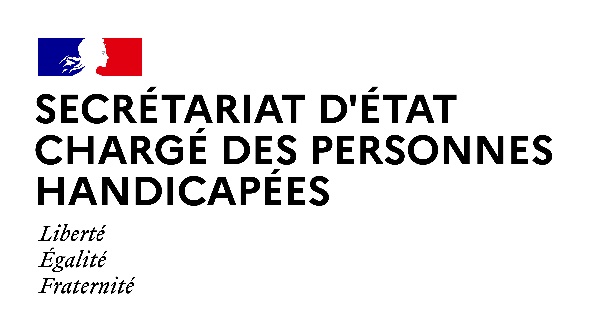 AGENDAAgenda prévisionnel de Madame Sophie CLUZELdu LUNDI 30 AOÛT 2021 au VENDREDI 04 SEPTEMBRE 2021Paris, le 30 août 2021LUNDI 30 AOÛT Fuseau horaire Tokyo (+07h00 par rapport à Paris)10h00 : Point presse avec les médias japonais et internationaux11h00 : Epreuve de Tennis-fauteuil h/f/mixte en simple et double 	 (Parc de tennis d’Ariake - Tokyo)17h00 : Epreuve de Natation 	 (Centre aquatique - 2 Chome-2-1 Tatsumi, HKoto-ku - Tokyo)MERCREDI 1er SEPTEMBRE Fuseau horaire Paris08h30 :	Entretien avec M. Olivier SCHILLER, ambassadeur des Entreprises de taille intermédiaire (ETI) sur leurs engagements pour l’emploi des personnes en situation de handicap	(Secrétariat d’État chargé des Personnes handicapées)10h30 : Conseil des ministres(Palais de l’Élysée)15h00 : Visite de la cellule d’écoute et de réponse du service École inclusive de l'académie de Paris, dans le cadre de la rentrée scolaire pour tous(Site Visalto du rectorat de Paris - Paris 19e)18h30 : Réunion avec les associations gestionnaires d’établissements et services médico-sociaux sur l’évolution de la situation sanitaire 	 (Visioconférence)JEUDI 2 SEPTEMBRE 14h00 : Déplacement dans le cadre de la rentrée scolaire (Lieu à préciser)VENDREDI 3 SEPTEMBRE	11h00 : Déplacement dans le département de la Dordogne dans le cadre de la rentrée scolaire pour tous : Visite de l’Unité d’Enseignement en Maternelle Autisme (UEMA) de Trélissac (Dordogne - 24)Visite de l’Unité localisée pour l’inclusion scolaire (ULIS) élémentaire de Boulazac (Dordogne - 24)SAMEDI 4 SEPTEMBRE12h00 : Séquence autour des Jeux Paralympiques	(Paris)DIMANCHE 5 SEPTEMBRE 2021 12h00 : Cérémonie de passation des Jeux Olympiques et Paralympiques entre Tokyo 2020 et Paris 2024(Esplanade du Trocadéro - Paris 16e)Contact presse : 
seph.communication@pm.gouv.fr